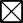 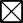 ErklärungIch, die Unterzeichnerin/der Unterzeichnerbin damit einverstanden, dass ich als Bewerberin/Bewerber in den Wahlvorschlagfür die Wahl des/deraufgenommen werde und erkläre, dass ich in keinem anderen Wahlvorschlag aufgenommen bin oder werde.Name, VornameAmts- oder BerufsbezeichnungBeschäftigungsstelle (Dienststelle, Schule, Studienseminar)Zugehörigkeit zur Dienststelle seitim öffentlichen Dienst beschäftigt seitGeburtstag(Schul-)Personalrats(Schul-)Bezirkspersonalrats(Schul-)Hauptpersonalrats(Schul)Gesamtpersonal- ratsAuszubildendenpersonalratsJugend- und Auszubilden- denvertretungbeim/bei derDienststelle/Schule/StudienseminarOrtDatumUnterschrift